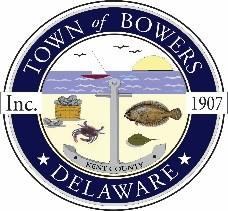 Town of Bowers3357 Main St., Frederica, DE19946(302)572-9000
Bowersbeach.delaware.govAGENDAThursday, August 31, 2021Drainage Planning meeting to be brought to order at 6:30pmJoin Zoom MeetingMeeting ID: 857 1845 8612Passcode: 018266